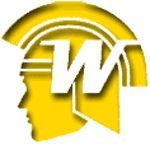 WAYZATA CLASSIC BASEBALL TOURNAMENT
 PLYMOUTH WAYZATA YOUTH BASEBALL ASSOCIATION

ROSTER FORMPlease fill out the form below and bring it to the Tournament Coordinator tables at least one-hour before the start of your first game.  During check-in, you will be required to provide copies of valid birth certificates of every player to validate the roster below.Age/Level:  (check one)
Team Name:Coach Information:Player Information:9AA10AAA10AA11AA11A14AAA14AA15AAA15AAHead Coach:Mobile Phone:Assistant Coach:Mobile Phone:Assistant Coach:Mobile Phone:Player NameJersey NumberBirth Date1234567891011121314